CVJanos Takacs 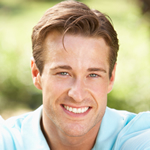 Position: Waiter at the city centre of NorwichWaiter with 3+ years’ experience, with focus on high customer satisfaction and providing efficient service is searching for a long-term job in Norwich.PROFESSIONAL EXPERIENCEDuties: Serving customers with food and drinks, ensuring their satisfaction and providing positive experience, handing out invoices,Restaurant Kiskakas, Budapest                                                    February, 2012 – March, 2013High standard, traditional style Hungarian restaurantRose&Daisy Pub, Aberdeen                                                         May, 2010. - December, 2011WaiterHotel Flower, Siofok                                                                    May, 2009 – September, 20094-star hotel summer hotel with 2 restaurants.B+T Sole Proprietorship, Budapest                                                 October, 2009 – April, 2010Working in own family’s food shop as a sales assistant and did deliveries.EDUCATIONDobos C. József Catering Trade Secondary School, Budapest                               2005 – 2009Qualification: Cook and Waiter OTHERSAward: 4th place on the regional Waiter competition.                                                        2009Language Hungarian – nativeEnglish – upper-medium level, can understand everything    